The Halloween Scene!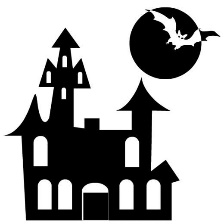 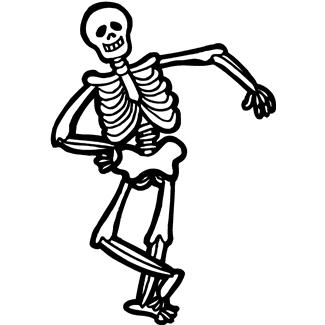 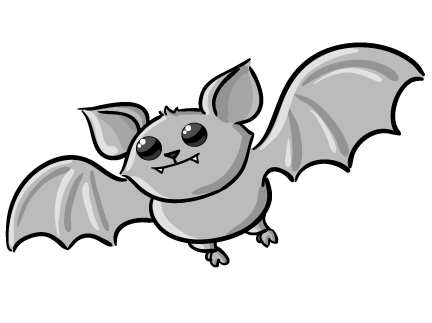 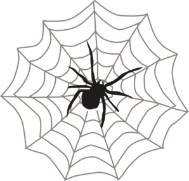 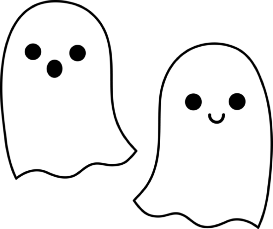 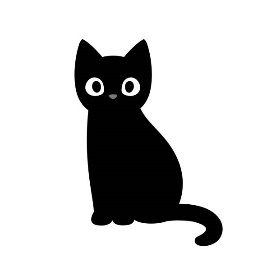 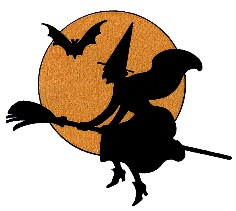 Please write the question or the answer. 質問か答えを書いてください。例 Q1. Who is Kate?                                          例A1. She is the girl sitting under the tree.例 Q2. Who is the boy wearing a ghost costume?                                       例A2. He’s Ken.Q1. Who is Mr. Oda?                       A1. He’s the man ___________________________________.Q2. Who is Anna?                               A2. She’s ________________________________________.Q3. Who are ___________ and ___________?       A3. They’re the children Trick or Treating.Q4. Who is the vampire?                                                                A4. He’s _______________.Q5. Who is _______________?                                  A5. She’s the girl with a very long neck.Q6. Who are the children visiting the haunted house?     A6. They’re _______ and _______.Q7. Who is _________________________________________?                           A7. He’s Shingen.Q8. Who is the cat sleeping on the car?                                      A8. She’s _______________.HintsHintsKate is sitting under a tree.Ken is wearing a ghost costume.Mr. Oda is eating ramen.Anna is sitting with Mr. Oda.Tom is going Trick or Treating.Emi is with Tom.Yamato is a vampire!Jen has a very long neck.Yuki is visiting the Haunted House.Harry is with Yuki.Shingen is fighting an oni.Maru is sleeping on the car.Kate:____  Ken:____  Mr. Oda:____  Anna:____  Tom:____  Emi:____  Yamato:____  Jen:____  Yuki:____  Harry:____  Shingen:____  Maru:____Kate:____  Ken:____  Mr. Oda:____  Anna:____  Tom:____  Emi:____  Yamato:____  Jen:____  Yuki:____  Harry:____  Shingen:____  Maru:____